CPTED checklist for off-licensed premises (viii)YesNoN/AInternal layoutPremises are laid out so staff can monitor all patrons at all times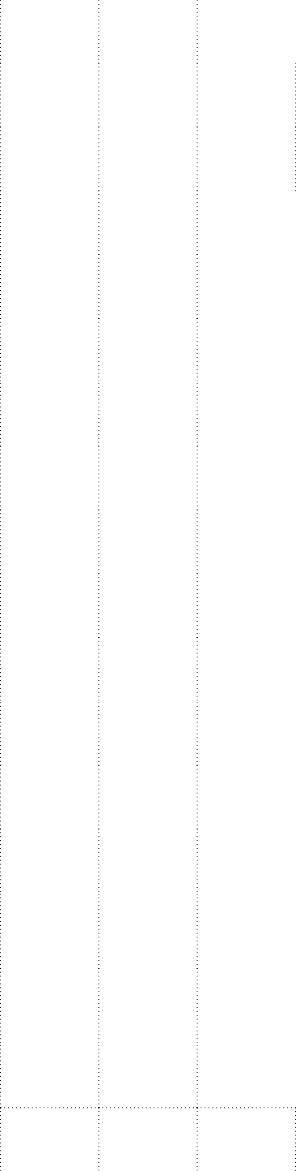 Premises are laid out so staff can monitor all patrons at all timesPremises are laid out so staff can monitor all patrons at all timesPremises are laid out so staff can monitor all patrons at all timesInternal layoutStaff have good visibility of entire premises inside and outThere are no obstructions within the store causing blind spotsStaff have good visibility of entire premises inside and outThere are no obstructions within the store causing blind spotsStaff have good visibility of entire premises inside and outThere are no obstructions within the store causing blind spotsStaff have good visibility of entire premises inside and outThere are no obstructions within the store causing blind spotsInternal layoutCash registers are front facingCash registers are front facingCash registers are front facingCash registers are front facingInternal layoutSafe is out of public viewSafe is out of public viewSafe is out of public viewSafe is out of public viewInternal layoutMirrors or CCTV are installed where there may be blind spotsMirrors or CCTV are installed where there may be blind spotsMirrors or CCTV are installed where there may be blind spotsMirrors or CCTV are installed where there may be blind spotsLightingInternal lighting is suitableInternal lighting is suitableInternal lighting is suitableInternal lighting is suitableLightingLighting allows staff to monitor patrons inside the premisesLighting allows staff to monitor patrons inside the premisesLighting allows staff to monitor patrons inside the premisesLighting allows staff to monitor patrons inside the premisesLightingNo areas are too dark inside the premisesNo areas are too dark inside the premisesNo areas are too dark inside the premisesNo areas are too dark inside the premisesLightingExternal lighting is suitableExternal lighting is suitableExternal lighting is suitableExternal lighting is suitableLightingExternal security lighting is installedExternal security lighting is installedExternal security lighting is installedExternal security lighting is installedCCTVCCTV is installedCCTV is installedCCTV is installedCCTV is installedCCTVCCTV is positioned to monitor vulnerable areasCCTV is positioned to monitor vulnerable areasCCTV is positioned to monitor vulnerable areasCCTV is positioned to monitor vulnerable areasCCTVStaff know how to operate itStaff know how to operate itStaff know how to operate itStaff know how to operate itEntrances and exitsEntrances and exits are visible from behind the counterEntrances and exits are visible from behind the counterEntrances and exits are visible from behind the counterEntrances and exits are visible from behind the counterEntrances and exitsCCTV is installed to monitor entrances and exitsCCTV is installed to monitor entrances and exitsCCTV is installed to monitor entrances and exitsCCTV is installed to monitor entrances and exitsStaffStaff monitor the premises for conflict, theft and crime, inside and outStaff monitor the premises for conflict, theft and crime, inside and outStaff monitor the premises for conflict, theft and crime, inside and outStaff monitor the premises for conflict, theft and crime, inside and outStaffThere are sufficient numbers of staff to ensure control of the premisesThere are sufficient numbers of staff to ensure control of the premisesThere are sufficient numbers of staff to ensure control of the premisesThere are sufficient numbers of staff to ensure control of the premises